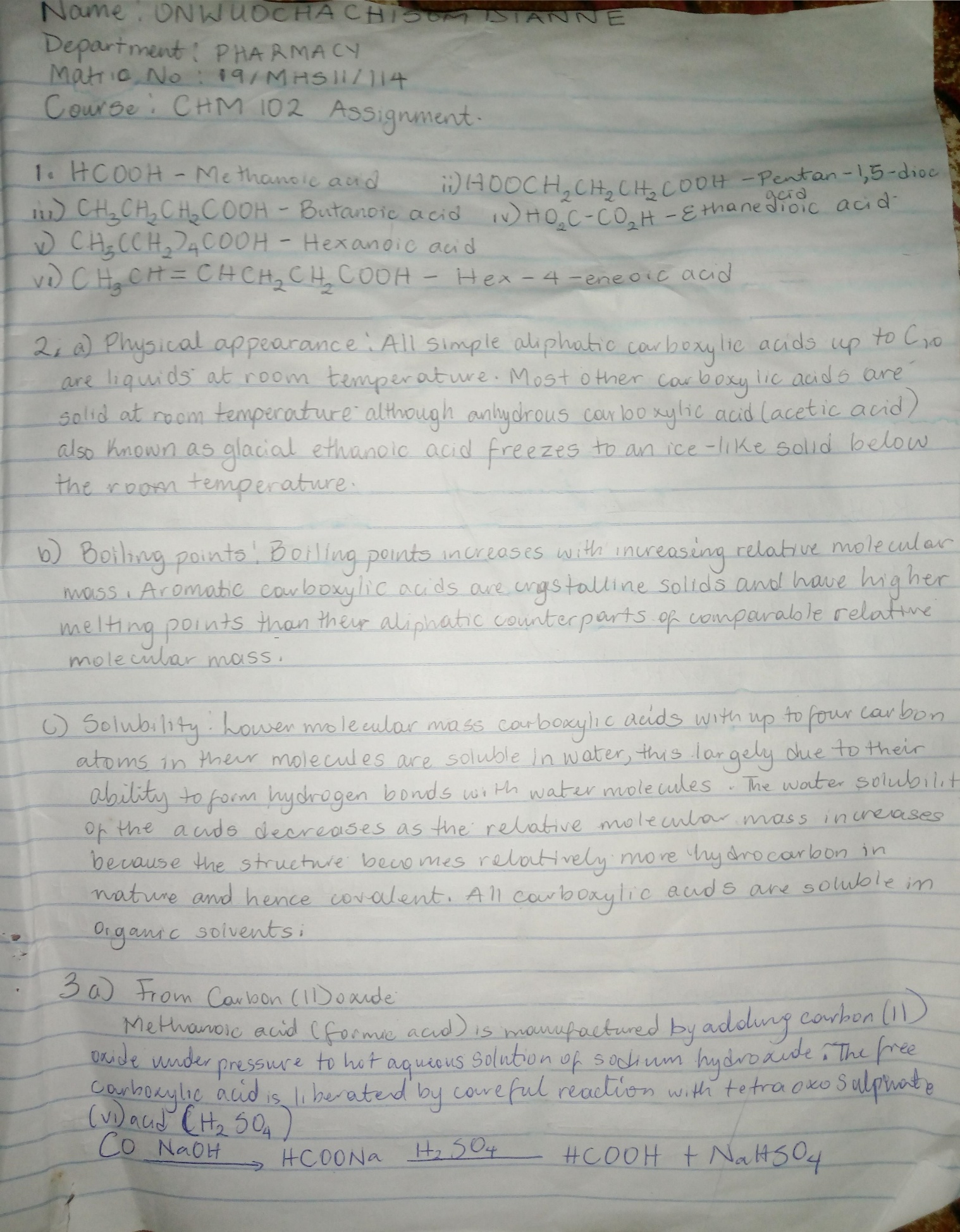 I 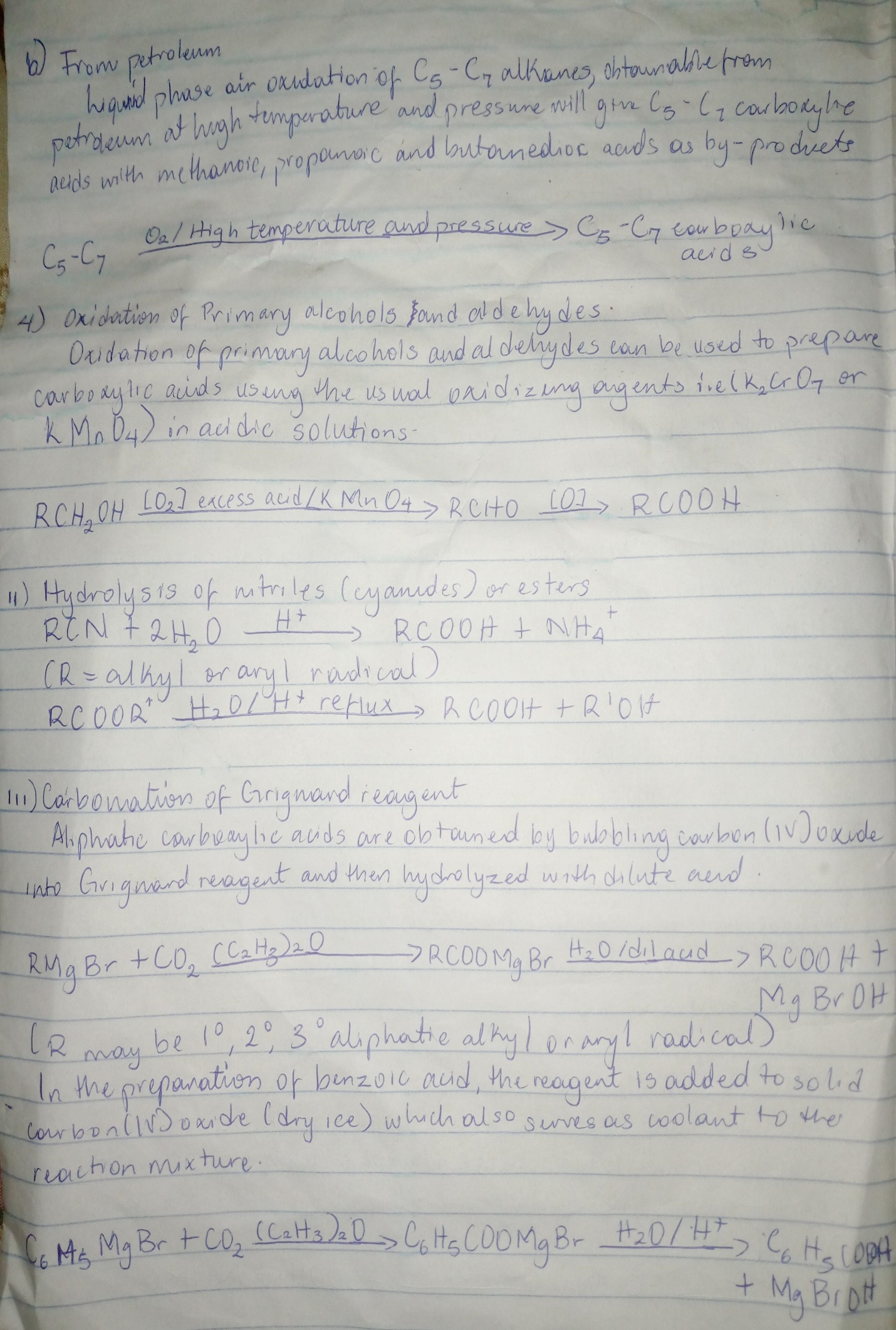            .. 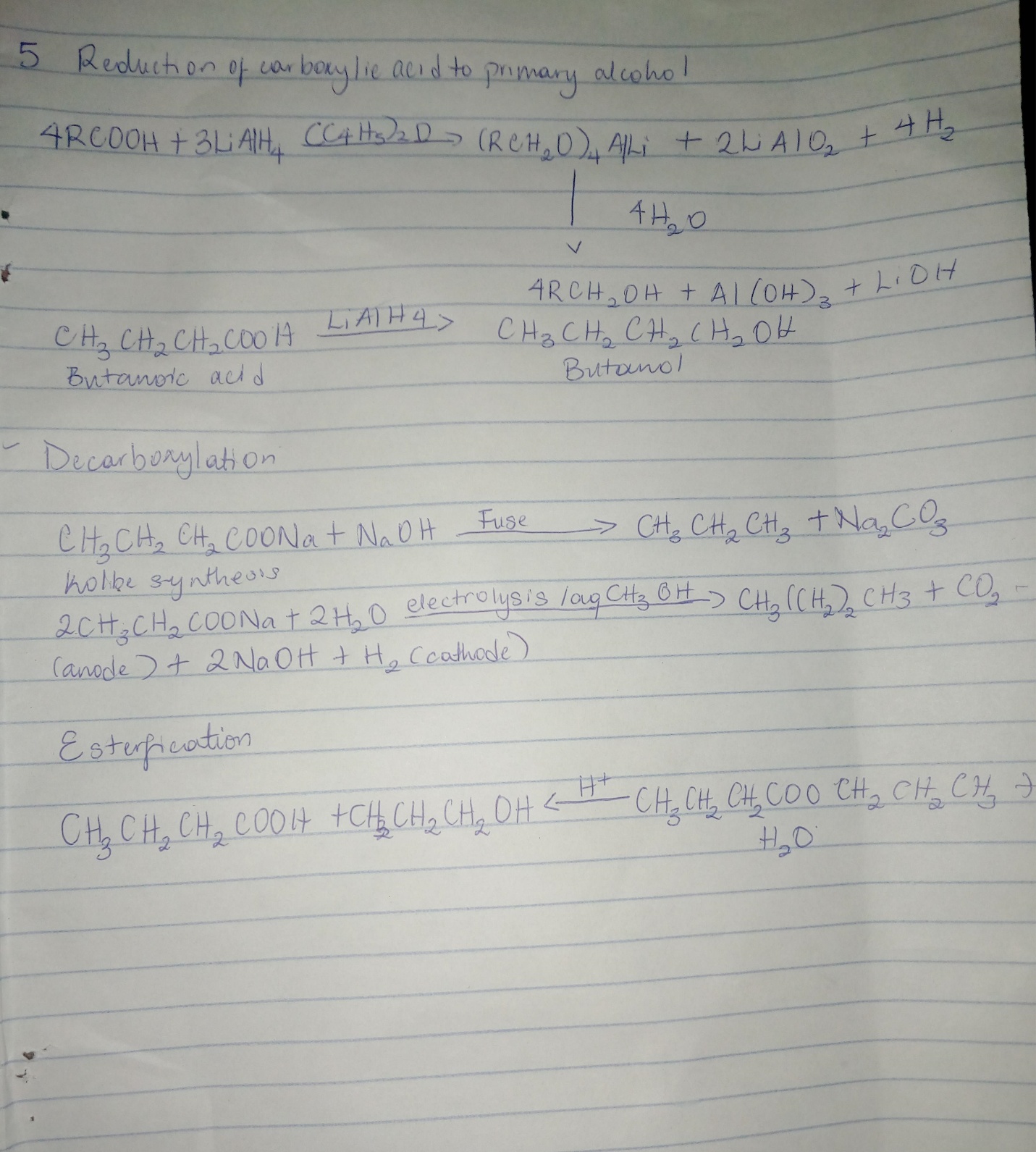 